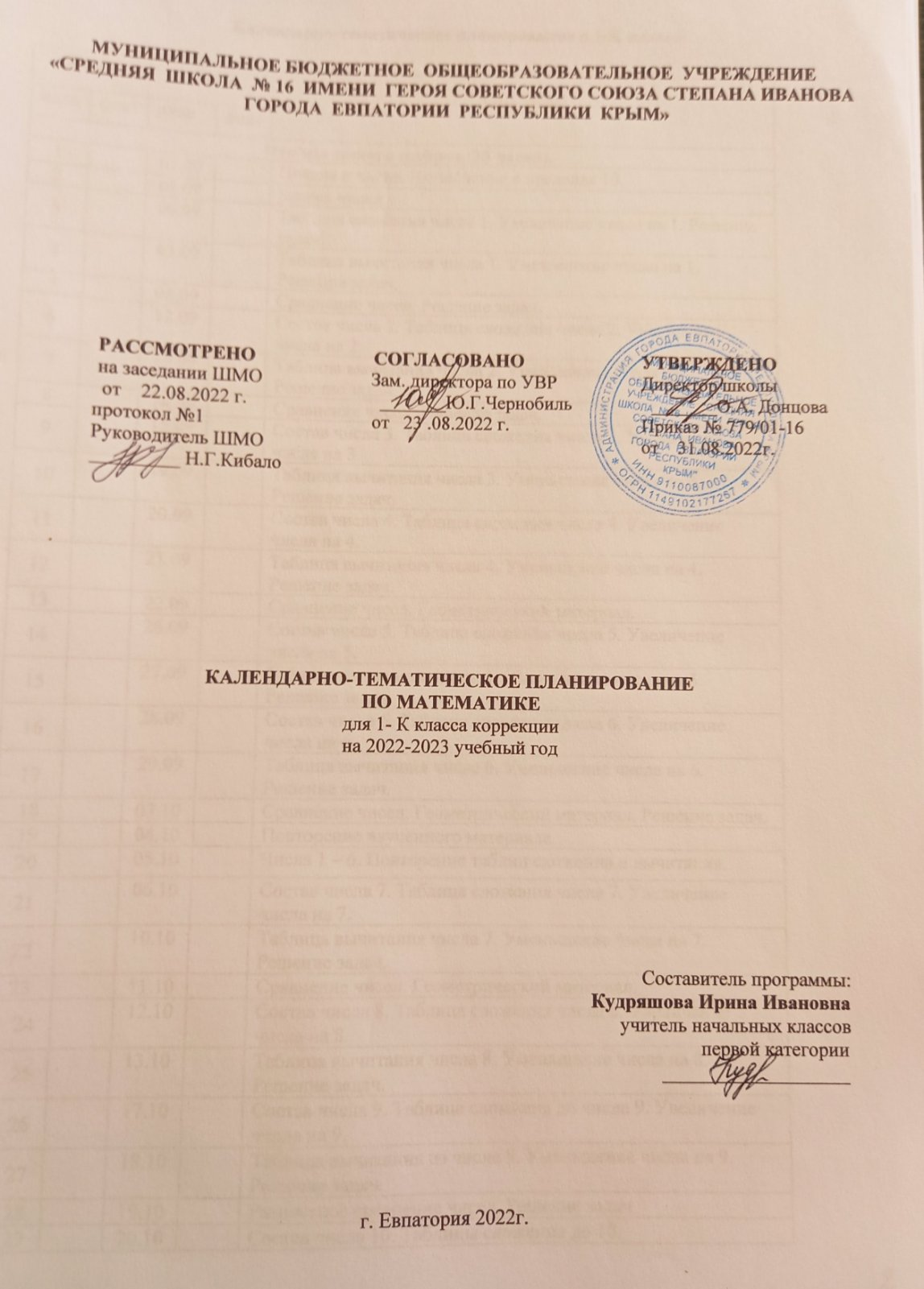 Календарно-тематическое планирование в 1-К классе№ п/п№ п/пДатаДатаТема урокапланфактпланфактТема урокаЧто мы знаем о цифрах (35 часов).Что мы знаем о цифрах (35 часов).Что мы знаем о цифрах (35 часов).Что мы знаем о цифрах (35 часов).Что мы знаем о цифрах (35 часов).101.09Цифры и числа. Вычисление в пределах 10.205.09Запись чисел306.09Таблица сложения числа 1. Увеличение числа на 1. Решение задач.407.09Таблица вычитания числа 1. Уменьшение числа на 1. Решение задач.508.09Сравнение чисел. Решение задач.612.09Состав числа 2. Таблица сложения числа 2. Увеличение числа на 2.713.09Таблица вычитания числа 2. Уменьшение числа на 2. Решение задач.814.09Сравнение чисел. Решение задач.915.09Состав числа 3. Таблица сложения числа 3. Увеличение числа на 31019.09Таблица вычитания числа 3. Уменьшение числа на 3. Решение задач.1120.09Состав числа 4. Таблица сложения числа 4. Увеличение числа на 4.1221.09Таблица вычитания числа 4. Уменьшение числа на 4. Решение задач.1322.09Сравнение чисел. Геометрический материал.1426.09Состав числа 5. Таблица сложения числа 5. Увеличение числа на 5.1527.09Таблица вычитания числа 5. Уменьшение числа на 5. Решение задач.1628.09Состав числа 6. Таблица сложения числа 6. Увеличение числа на 61729.09Таблица вычитания числа 6. Уменьшение числа на 6. Решение задач.1803.10Сравнение чисел. Геометрический материал. Решение задач.1904.10Повторение изученного материала.2005.10Числа 1 – 6. Повторение таблиц сложения и вычитания.2106.10Состав числа 7. Таблица сложения числа 7. Увеличение числа на 7.2210.10Таблица вычитания числа 7. Уменьшение числа на 7. Решение задач.2311.10Сравнение чисел. Геометрический материал.   2412.10Состав числа 8. Таблица сложения числа 8. Увеличение числа на 8.   2513.10Таблица вычитания числа 8. Уменьшение числа на 8. Решение задач.   2617.10Состав числа 9. Таблица сложения до числа 9. Увеличение числа на 9.   2718.10Таблица вычитания из числа 9. Уменьшение числа на 9. Решение задач.   2819.10Разностное сравнение чисел. Решение задач   2920.10Состав числа 10. Таблицы сложения до 10.    3024.10Таблица вычитания из числа 10. Решение задач.   3125.10Повторение таблиц сложения и вычитания в пределах 10.   3226.10Сравнение чисел. Геометрический материал.   3327.10Повторение таблиц сложения и вычитания. Решение примеров.   3407.11Решение примеров с тремя слагаемыми.    3508.11Решение простых задач и примеров.Числа от 11 до 20. Нумерация.  (37 часов).Числа от 11 до 20. Нумерация.  (37 часов).Числа от 11 до 20. Нумерация.  (37 часов).Числа от 11 до 20. Нумерация.  (37 часов).Числа от 11 до 20. Нумерация.  (37 часов).3609.11Название и последовательность чисел.3710.11Название и последовательность чисел от 10 до 20. Решение примеров и задач.3814.11Название и последовательность чисел от 10 до 20. Геометрический материал.3915.11Закрепление материала4016.11Образование чисел из одного десятка и нескольких единиц. Решение задач.4117.11Образование чисел из одного десятка и нескольких единиц. Дециметр.4221.11Образование чисел из одного десятка и нескольких единиц. Геометрический материал.4322.11Закрепление изученного.44 23.11Образование чисел из одного десятка и нескольких единиц.45 24.11Чтение и запись чисел. Решение задач.4628.11Образование чисел из одного десятка и нескольких единиц. Решение примеров.4729.11Образование чисел из одного десятка и нескольких единиц. Геометрический материал.4830.11Закрепление изученного материала.4901.12Случаи сложения и вычитания, основанные на знании нумерации чисел.5005.12Случаи сложения и вычитания, основанные на знании нумерации чисел. Геометрический материал.5106.12Случаи сложения и вычитания, основанные на знании нумерации чисел. Геометрический материал.5207.12Подготовка к изучению таблицы сложения в пределах 20. Решение задач.5308.12Подготовка к изучению таблицы сложения в пределах 20. Геометрический материал.5412.12Закрепление изученного материала.5513.12Повторение изученного материала по теме «Числа от 1 до 20».5614.12Проверочная работа по теме «Числа от 1 до 10. Нумерация. Сложение и вычитание».5715.12Анализ проверочной работы. Работа над ошибками.5819.12Повторение изученного материала. Геометрический материал. Решение примеров и задач.5920.12Решение задач с опорой на краткую запись.6021.12Решение примеров с тремя слагаемыми.6122.12Геометрический материал. Решение задач и примеров.6226.12Повторение изученного материала.6327.12Геометрический материал. Сравнение выражений.6428.12Компоненты сложения.6529.12Компоненты вычитания. Решение задач.6630.12Геометрические фигуры. Нахождение суммы.6709.01Компоненты вычитания. Нахождение разности. Решение примеров на сравнение.6810.01Повторение пройденного материала.6911.01Дополнение до 10. Решение примеров.7012.01Дополнение до 10. Решение задач.7116.01Сравнение величин. Выражения. Геометрический материал.7217.01Повторение и закрепление изученного материала.Сложение и вычитание (56 часов).Сложение и вычитание (56 часов).Сложение и вычитание (56 часов).Сложение и вычитание (56 часов).Сложение и вычитание (56 часов).7318.01Общий приём сложения однозначных чисел с переходом через десяток.7419.01Сложение вида  + 2. Решение задач.7523.01 Сложение вида  + 2. Сравнение выражений.7624.01 Геометрический материал. Сравнение величин.7725.01 Повторение изученного материала.7826.01 Сложение вида  + 3. Решение выражений.7930.01Сложение вида  + 3. Решение задач.8031.01Геометрический материал. Сравнение величин.8101.02Повторение изученного материала.8202.02Сложение вида  + 4.8306.02Сложение вида  + 4. Решение задач.8407.02Сложение вида  + 4. Решение примеров с тремя слагаемыми.8508.02Геометрический материал. Решение примеров и задач.8609.02Повторение изученного материала.8713.02Сложение вида  + 5.8814.02Сложение вида  + 5. Решение задач.8915.02Решение задач. Решение примеров. Литр.9016.02Геометрический материал. Квадрат. Прямоугольник.9127.02Повторение изученного материала.9228.02Сложение вида  + 6.9301.03Сложение вида  + 6. Решение задач.9402.03Геометрический материал. Решение задач и примеров.9506.03Сложение вида  + 7. Сравнение выражений.9607.03Сложение вида  + 7. Решение задач9709.03Геометрический материал. Килограмм.9813.03Повторение изученного материала.9914.03Сложение вида  + 8. Геометрический материал.10015.03Сложение вида  + 8. Решение задач и примеров.10116.03Повторение изученного материала.10227.03Сложение вида  + 9.10328.03Сложение вида  + 9. Решение задач и примеров в два действия.10429.03Геометрический материал. Решение примеров.10530.03Закрепление изученного материала.10603.04Приёмы вычитания с переходом через десяток.10704.04Вычитание вида 11 – .Геометрический материал.10805.04Вычитание вида 11 – . Решение задач.10906.04Вычитание вида 12 – .Геометрический материал.11010.04Вычитание вида 12 – . Решение задач и примеров.11111.04Вычитание вида 13 – .11212.04Вычитание вида 13 – . Решение задач.11313.04Геометрический материал. Решение примеров.11418.04Вычитание вида 14 –Сравнение величин.11519.04Вычитание вида 14 – . Решение задач и примеров.11620.04Геометрический материал. Сложение и вычитание величин.11724.04Вычитание вида 15 – .Геометрический материал.11825.04Вычитание вида 15 – . Решение задач.11926.04Повторение изученного материала.12027.04Вычитание вида 16 – . Решение задач.12102.05Вычитание вида 16- . Геометрический материал. Сравнение выражений.12203.05Вычитание вида 17 – .Геометрический материал.12304.05Вычитание вида 17 – . Решение задач и примеров.12410.05Вычитание вида 18 – .Решение выражений.12511.05Вычитание вида 18 – . Решение задач.12615.05Вычитание вида 19 – .Решение примеров.12716.05Вычитание вида 19 – . Решение задач.12817.05Закрепление изученного материала.Итоговое повторение (7 ч. )Итоговое повторение (7 ч. )Итоговое повторение (7 ч. )Итоговое повторение (7 ч. )Итоговое повторение (7 ч. )12918.05Итоговая контрольная работа (комбинированная).13022.05Закрепление изученного материала   по теме «Сложение и вычитание до 20».13123.05Закрепление. Сложение и вычитание в пределах второго десятка.13224.05Закрепление изученного материала по теме «Сложение и вычитание с переходом через десяток».13325.05Повторение пройденного материала.13429.05Повторение пройденного материала.13530.05Повторение пройденного материала.